Geachte, Op 20 mei 2020 is het ministerieel besluit van 7 mei 2020 tot vaststelling van de bijzondere criteria voor de erkenning van artsen-specialisten houders van de bijzondere beroepstitel in de medische microbiologie, alsmede van stagemeesters en stagediensten gepubliceerd in het Belgisch Staatsblad.  Conform artikel 2, §4, van het besluit van de Vlaamse Regering van 24 februari 2017 betreffende de erkenning van artsen-specialisten en van huisartsen, kan het agentschap Zorg en Gezondheid beslissen geen specifieke erkenningscommissie op te richten en de taken van die commissie aan een of meer erkenningscommissies voor titels van niveau 2 toe te vertrouwen. Om de dossiers tot erkenning in de medische microbiologie te adviseren, wenst het agentschap Zorg en Gezondheid experten toe te voegen aan de bestaande erkenningscommissie voor artsen-specialisten met de bijzondere beroepstitel van klinische biologie.In artikel 3, §1, van het voormelde besluit van de Vlaamse Regering is de samenstelling van de erkenningscommissies vastgelegd.Daarom zou ik u willen vragen om het agentschap een lijst van ten minste een en maximaal twee kandidaten experten medische microbiologie voor te leggen die uw beroepsvereniging voordraagt om toe te voegen aan de huidige erkenningscommissie voor artsen-specialisten met de bijzondere beroepstitel van klinische biologie. Gelieve hiervoor het formulier in bijlage volledig in te vullen en terug te sturen naar nathalie.coudyser@vlaanderen.be en dit bij voorkeur vóór 15 september 2020.Ik vestig hierbij uw aandacht op het artikel 3 van het decreet van 13 juli 2007 houdende bevordering van een meer evenwichtige participatie van vrouwen en mannen in advies- en bestuursorganen van de Vlaamse overheid, dat stelt dat ten hoogste twee derde van de stemgerechtigde leden van een adviescommissie van het hetzelfde geslacht mag zijn.  Ook indien u er niet in slaagt enig kandidaat of voldoende kandidaten voor te dragen, gelieve hiervan de redenen op te geven.  Er kunnen slechts twee experten uit de voordrachten van de beroepsverenigingen weerhouden worden. Deze brief wordt eveneens gestuurd naar de voorzitters van de andere beroepsverenigingen. Het agentschap zou u dus expliciet willen vragen om omtrent deze voordrachten voorafgaandelijk de andere aangeschreven beroepsverenigingen te contacteren om in onderling overleg de voordrachten te doen.  Zodra wij over uw voordrachten beschikken, zullen wij de weerhouden experten benoemen, zodat de dossiers medische microbiologie geadviseerd kunnen worden. Met vriendelijke groeten, 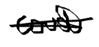 Nathalie Coudyser             Adjunct van de directeur             Team Zorgberoepen Formulier     Kandidaturen experten MEDISCHE MICROBIOLOGIE  Indien er in de lijst geen of onvoldoende kandidaten en/of onvoldoende kandidaten met verschillend geslacht voorkomen, gelieve dit hieronder te motiveren:________________________________________________________________________________________________________________________________________________________________________________________________________________________________________________________________________________________________________________________________________________________________________________________________________Vlaamse overheidKoning Albert II-laan 35 bus 38 1030 BRUSSELT 1700E mailvragen.zorgberoepen@vlaanderen.bewww.zorg-en-gezondheid.beuw bericht vanuw kenmerkons kenmerkbijlagenvragen naar/e-mailtelefoonnummerdatumnathalie.coudyser@vlaanderen.be nathalie.coudyser@vlaanderen.be Oproep tot kandidaatstelling experten medische microbiologie Oproep tot kandidaatstelling experten medische microbiologie Oproep tot kandidaatstelling experten medische microbiologie KANDIDAAT 1KANDIDAAT 1Naam VoornaamGeslachtGeboortedatumMailadresKANDIDAAT 2KANDIDAAT 2Naam VoornaamGeslachtGeboortedatumMailadres